Администрация города Дубны Московской областиУправление народного образования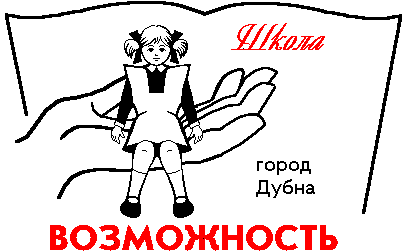 Муниципальное  бюджетное общеобразовательное учреждение «Общеобразовательная школа «Возможность» для детей  с ограниченными возможностями здоровья города Дубны Московской области» (школа «Возможность») ул. Попова,  д. 9, г. Дубна, Московская обл., 141980, тел: (496)21-2-01-48, E-mail: vozm@uni-dubna.ruОКПО: 13376416, ОГРН: 2085010007223, ИНН: 5010029086, КПП: 501001001Доклад на ШМО классных руководителей по теме:«Мониторинг социальной компетентности и межличностного общения учащихся 3 класса»Выполнила классный руководитель: Шишлянникова С.С.Май,  2020«Мониторинг социальной компетентности и межличностного общения учащихся 3 класса»Шишлянникова С.С.,учитель начальных классовМБОУ «Общеобразовательная школа «Возможность» для детей с ОВЗ,г. Дубны Московской области,                                                                                                         http://vozm.goruno-dubna.ru/В настоящее время многие педагоги в качестве одной из важнейших причин негативных явлений в обществе всё чаще называют недостаточную подготовленность подростков-инвалидов к взаимодействию с усложнившейся нестабильной средой, их низкую компетентность в решении возникающих перед ними социальных проблем.Социальная среда выступает для ребёнка той действительностью, в которойобщаясь и сотрудничая с другими людьми, он овладевает человеческой культурой иготовится к самостоятельной жизни. В своём большинстве дети воспитываются вблагоприятной социальной ситуации развития личности.Подросток-инвалид, в силу своих возрастных, физических и физиологических особенностей, не может достичь уровня социальной компетентности взрослого человека, но у него должны быть свои формы социальной компетентности, помогающие ему адаптироваться к требованиям ситуаций.Вступление в младший школьный возраст предполагает изменение социальной ситуации развития ребенка. Происходит переход к учению как ведущей деятельности, которая в свою очередь приобщает младшего школьника к общественной жизни. Успешность в учебной деятельности, в социальном взаимодействии с окружающими обеспечивают возрастные новообразования, такие как: мотивация достижения, способность к произвольной регуляции поведения и саморегуляции, адекватная самооценка, которая является регулятором поведения и деятельности.Эти личностные образования рассматриваются  как показатели социальных компетенций учащихся начальных классов. Компетентность (от лат – надлежащий, способный) – обладание знаниеями и опытом, позволяющими судить о чём-либо. Социальная компетентность – интегративное личностное образование, включающее знания, умения, навыки и способности, формирующиеся в роцессе социализации и позволяющие воспитаннику быстро, адекватно адаптироваться в обществе и эффективно взаимодействовать с социальным окружением.Основные  показатели социальных компетенций учащихся начальных классов:знание основных этических норм общения и поведения в обществе;знание о способах предотвращения и конструктивного разрешения конфликта.умение адекватно оценивать себя, свои способности и судить о причинах успеха/неуспеха;способность выражать адекватную эмоциональную реакцию на происходящие события;умение сопереживать, чувствовать, понимать себя и другого человека;эмоционально позитивное отношение к процессу сотрудничества.умение слушать и вступать в диалог с другими людьми;умение детей сотрудничать между собой, согласовывать свои действия и считаться с мнением партнера;умение работать в команде и следовать правилам, принятым в коллективе;умение договариваться, находить общее решение;умение находить правильный способ разрешения конфликта;умение вести себя в соответствии с нравственными нормами, правилами поведения, принятыми в обществе.Слабая сформированность социальных компетенций у детей проявляется в следующем:в слабом интересе к учебным занятиям;в наличии тревожности, напряженности, эмоциональной скованности у детей в процессе учебных занятий;в конфликтном характере взаимоотношений со сверстниками, в неспособности радоваться успеху другого;в преобладании невербальных форм общения между одноклассниками в ущерб вербальному общению;в двигательной гиперактивности, либо пассивности.в неумении использовать знания о нормах и правилах поведения в реальном общении.Таким образом, необходима специально организованная социально-педагогическая деятельность, направленная на формирование и развитие социальных компетенций младших школьников.Третий класс  является наиболее ответственным. Дети должны самостоятельно принимать решения, анализировать свою деятельность, поступки. Наиболее актуальны здесь беседы «Я и другие. Я глазами других», «Добрый человек в доброте проживет век», «Как мы решаем конфликты». Итогом работы с третьеклассниками и всей воспитательной работы по формированию социальных компетенций у учащихся является овладение детьми системой знаний о способах и правилах поведения в обществе, умений устанавливать доброжелательные отношения между людьми, опыта позитивного социального взаимодействия между собой.В общении педагога с детьми должны соблюдаться следующие нормы: выслушивать мнение ребенка до конца;не принимать за него решения, а побуждать его сделать это самостоятельно;быть открытым и доступным учащимся;отношения педагога и учащегося должны строиться на взаимном уважении, доверии, справедливости и требовательности.Целью мониторинга социальной компетентности воспитанников яляется выявление уровня социальной компетентности, рефлексивности ребёнка с ОВЗ для своевременной коррекции личностного развития.Этапы мониторинга:ОрганизационныйПостановка целей и задач мониторинга, выявление критериев и показателей, выбор диагностических методикДиагностическийПедагогическая диагностика и анализ ее результатов.ПрогностическийПланирование и прогнозирование дальнейших действий: разработка плана педагогических действий по реализации диагностических данных и педагогических мер коррекции.Коррекционный Коррекция содержания модели формирования социальной компетентности обучающихся и воспитанников в соответствии с логикой ее построения.       5. Промежуточно- диагностический       Повторная педагогическая диагностика и анализ результатов проведенной работы, уточнение реальных достижений обучаемых и воспитанников, сопоставление с разработанными критериями, установление причин отклонений на основе логического анализа       6. ДеятельностныйПреодоление причин или факторов, тормозящих процесс формирования социальной компетентности обучающихся и воспитанников, процессуально-технологическое обеспечение данной процедуры конкретными методами, формами и средствами обучения.       7. ИтоговыйПолучение информации и результатов организации экспериментальной работы по формированию социальной компетентности обучающихся и воспитанников, установление степени ее эффективности. Педагогическая диагностика, анализ полученных результатов посредством их сравнения с первоначальными данными, выводы.Мониторинг результатов предполагает: во-первых, отслеживание (выявление) уровня сформированности мотивации к обучению учащихся, навыков самоконтроля, самоорганизации, навыков конструктивного неконфликтного взаимодействия со сверстниками и взрослыми; во-вторых, изучение межличностных отношений в классном коллективе.Диагностический блок представлен основными методами изучения личности и классного коллектива, а именно:Беседы с учениками, классными руководителями.Наблюдения с целью изучения особенностей межличностного взаимодействия на уроке, классных часах, внеклассных мероприятиях.Анкетирование с целью изучения отношения к учению, к сверстникам, педагогу.Анализ результатов общественно-значимой деятельности учащихся.Критерием эффективности программы служат качественные изменения в развитии уровня сформированности у детей способов конструктивного поведения, повышение мотивации к обучению, доброжелательные взаимоотношения в классном коллективе.Ожидаемыми результатами данной программы является  осознание учащимися норм социального поведения; снижение уровня конфликтности учащихся; повышение мотивации к обучению; сформированность у детей навыков саморегуляции, самоконтроля. Это необходимо учащимся при переходе в среднее образовательное звено. Они должны уметь анализировать свою деятельность, уметь принимать самостоятельно решение, уметь конструктивно взаимодействовать со сверстниками и разрешать конфликты и использовать свой опыт правильного социального взаимодействия в дальнейшем. При эффективной работе дети не употребляют оскорбительных выражений, относятся друг к другу с уважением, каждый может выразить свое мнение по поводу классных дел, свои взаимоотношения дети строят не на агрессии, а стараются разобраться, используют совет, предложение, согласие.Примерная карта мониторинга основ социализации и межличностного общенияУчитель (воспитатель, психолог) выставляет оценки ( по пятибальной системе) каждому учащемуся (воспитаннику).Данный перечень составляющих, безусловно, является далеко не полным. Социальная компетентность, таким образом, станвится важнейшей интегративной характеристикой человека, своеобразным интегральным социально-личностным и поведенческим показателем.Подводя итог, необходимо отметить, что социально-педагогическая деятельность по формированию социальных компетенций предполагает такую организацию учебно-воспитательного процесса, которая направлена на всестороннее развитие и воспитание социально компетентной личности, готовой к конструктивному взаимодействию и социально-значимой деятельности.  Источники информации:Мониторинг социализации воспитанников ( для образовательных учреждений VII –VIII вида). Авторы-составители: С.В. Андреева, Л.М. Борнякова, Б.М. Басангова,  Т.Д. Шоркина – Волгоград: Учитель, 2016 Технология формирования социальной компетентности обучающихся и воспитанников образовательного учреждения / Н.Н. Ушакова. – Курган: ИРОСТ, 2011ФИО воспитанника, показателиСамооценка (внешности, возможностей, способностей)Осознание совего «Я»Отношение к себеСпособность организовать личную жизньХарактер поведения с другими людьми (общение, взаимодействие)Характер поведения в группе  ( общение, поведение)Потребность в соучастии сверстниковСотрудничество со сверстникамиУважение и признание сверстников